УтверждаюДиректор МБОУ «СОШ № 6» с. Еленовское____________ /М.К. Атажахова/«11» января 2022 г.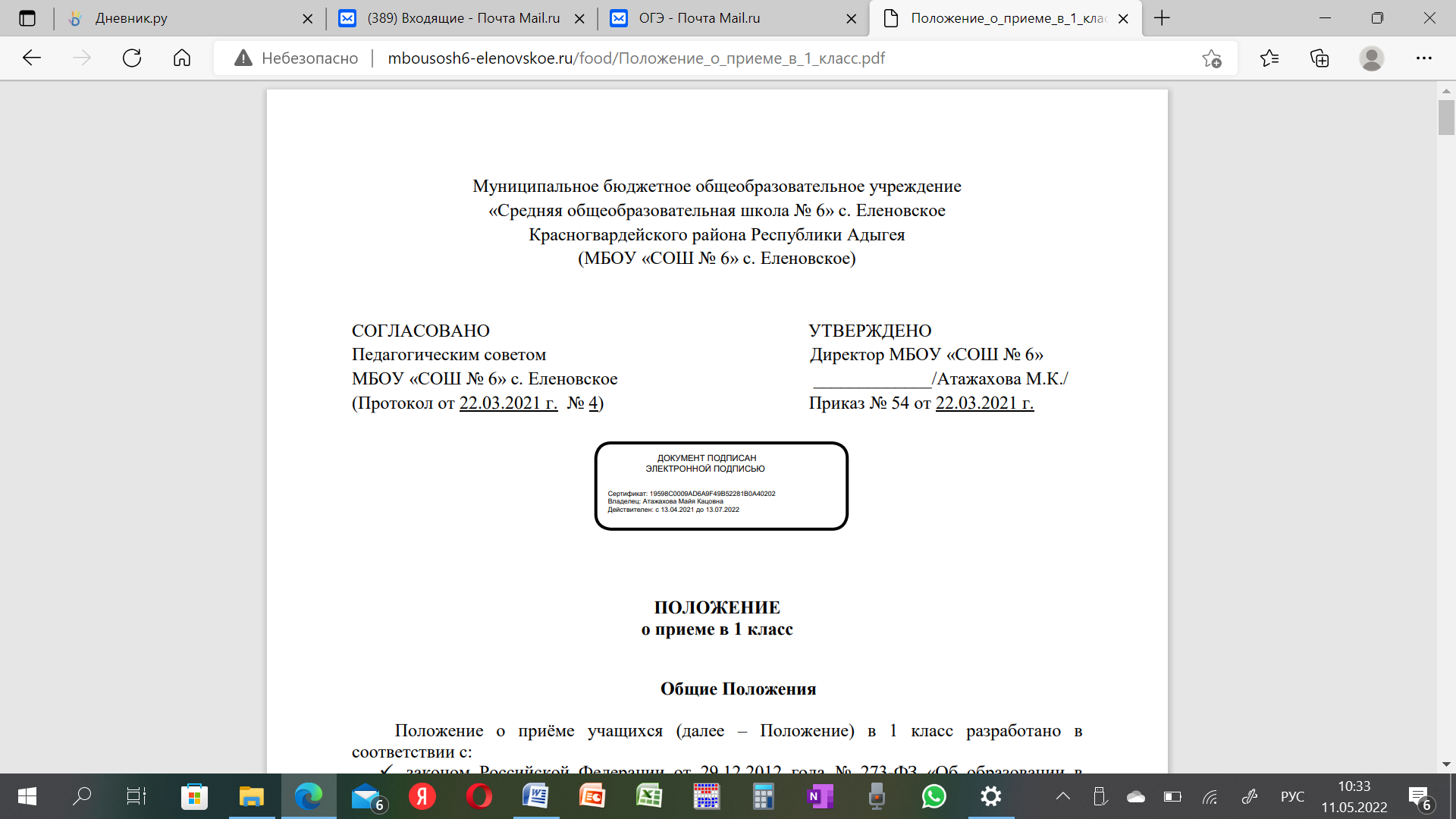 ПЛАН МЕТОДИЧЕСКОЙ РАБОТЫ МБОУ «СОШ № 6» С. ЕЛЕНОВСКОЕ ПО ВВЕДЕНИЮ И РЕАЛИЗАЦИИ ОБНОВЛЕННЫХ ФГОС НОО И ФГОС ООО НА 2022-2023 УЧЕБНЫЙ ГОД№МероприятияСрокиОтветственныеКонтрольные показатели исполнения планаОРГАНИЗАЦИОННО-МЕТОДИЧЕСКОЕ ОБЕСПЕЧЕНИЕОРГАНИЗАЦИОННО-МЕТОДИЧЕСКОЕ ОБЕСПЕЧЕНИЕОРГАНИЗАЦИОННО-МЕТОДИЧЕСКОЕ ОБЕСПЕЧЕНИЕОРГАНИЗАЦИОННО-МЕТОДИЧЕСКОЕ ОБЕСПЕЧЕНИЕОРГАНИЗАЦИОННО-МЕТОДИЧЕСКОЕ ОБЕСПЕЧЕНИЕ1.Создание условий для повышения квалификации педагогов и членов администрации МБОУ «СОШ № 6» с. Еленовское по вопросам внедрения и реализации обновленных ФГОС НОО и ФГОС ОООМарт-август 2022Потрясова Т.В., заместительдиректора по УВРФормирование списка учителей, задействованных в реализации ФГОС НОО и ФГОС ООО с 01.09.2022 года для прохождения курсовповышения квалификации по обновленным ФГОС2.Утверждение ООП НОО и ООП ООО МБОУ «СОШ № 6» с. ЕленовскоеАвгуст 2022 Атажахова М.К.,директор школыПриказы об утверждении:ООП НОО по ФГОС НОО;ООП ООО по ФГОС ООО3.Консультирование по созданию Рабочих программ по учебным предметам «Алгоритмразработки РП в соответствии с требованиями ФГОС НОО и ФГОС ООО»Апрель – июль 2022Потрясова Т.В.,заместитель директора по УВР, руководители ШМОПроекты рабочих программ учителей по всем учебным предметам учебного плана4.Экспертиза рабочих программ по ФГОС НОО и ФГОС ОООДо 01.09.2022Потрясова Т.В.,заместитель директора по УВР, руководители ШМОПроект приказов об утверждении рабочих программ для реализации:ООП НОО по ФГОС НОО;ООП ООО по ФГОС ООО5.Анкетирование педагогов по выявлению затруднений при реализации обновлённых ФГОСДо 01.09.2022Потрясова Т.В.,заместитель директора по УВР, руководители ШМООпределены затруднения педагогов, проведена корректировка планов работы ШМО6.Консультирование педагогов по проблемам реализации ФГОС НОО, ФГОС ОООВ течение годаПотрясова Т.В.,заместитель директора по УВРИндивидуальные консультации по запросам7.Заседание педагогического совета«О стратегии перехода МБОУ «СОШ № 6» с. Еленовское на обновленные ФГОС начального и основного общего образования с 1 сентября 2022-2023 учебного года»Март 2022 Потрясова Т.В.,заместитель директора по УВРПротокол педагогического совета8.Проведение собраний «Обновленные ФГОС НОО и ФГОС ООО образования. Перспективы реализации» для родителей (законных представителей)Май 2022Потрясова Т.В.,заместитель директорапо УВР, классные руководителиПротоколы родительских собранийИнформация на официальном сайте9.Организация системы внутришкольного контроля за введением ФГОСВ течение годаПотрясова Т.В.,заместитель директорапо УВРИндивидуальные консультации, методические рекомендации10.Организация системы внутришкольного контроля за введением ФГОСВ течение годаПотрясова Т.В.,заместитель директорапо УВРИндивидуальные консультации, методические рекомендации11.Открытые уроки с целью ознакомления с опытом работы учителей-предметников по формированию УУД и функциональной грамотности у обучающихся в соответствии с требованиями ФГОС НОО иФГОС ОООВ течение годаРуководители ШМО Учителя-предметникиБанк заданий по формированию УУД, функциональной грамотности12.Участие в семинарах (вебинарах, совещаниях) муниципального и регионального уровней повопросам реализации ФГОС НОО и ФГОС ОООВ течение годаАдминистрация,руководителиШМОИнформация на совещаниях с педагогическими работникамиИНФОРМАЦИОННО-МЕТОДИЧЕСКОЕ ОБЕСПЕЧЕНИЕИНФОРМАЦИОННО-МЕТОДИЧЕСКОЕ ОБЕСПЕЧЕНИЕИНФОРМАЦИОННО-МЕТОДИЧЕСКОЕ ОБЕСПЕЧЕНИЕИНФОРМАЦИОННО-МЕТОДИЧЕСКОЕ ОБЕСПЕЧЕНИЕИНФОРМАЦИОННО-МЕТОДИЧЕСКОЕ ОБЕСПЕЧЕНИЕ13.Размещение и обновление информационной папки«Методическое сопровождение ФГОС НОО и ФГОС ООО».В течение годаПотрясова Т.В.,заместитель директора по УВР, руководители ШМОИнформационная папка14.Размещение информации по вопросам внедрения и реализации ФГОС на официальном сайте ООВ течение годаПотрясова Т.В.,заместитель директора по УВР, руководители ШМОИнформация на официальном сайтеАНАЛИТИЧЕСКОЕ ОБЕСПЕЧЕНИЕАНАЛИТИЧЕСКОЕ ОБЕСПЕЧЕНИЕАНАЛИТИЧЕСКОЕ ОБЕСПЕЧЕНИЕАНАЛИТИЧЕСКОЕ ОБЕСПЕЧЕНИЕАНАЛИТИЧЕСКОЕ ОБЕСПЕЧЕНИЕ15.Анализ оснащенности учебного процесса и оборудования учебных помещений гимназии всоответствии с требованиями обновленных ФГОС2 полугодие2022-2023учебного годаАтажахов К.С.,заместитель директора   по АХЧФормирование заявок на приобретение необходимого оборудования для обеспечениявведению ФГОС16.Анализ реализации курсов внеурочной деятельности в  2022-2023 учебном годуАпрель-май2023Баронова З.Д.,ответственная по  ВРПлан внеурочной деятельности на 2023-2024 учебный год17.Диагностика уровня сформированности УУДСентябрь 2022Потрясова Т.В.,заместитель директорапо                  УВРСправкаИндивидуальные консультации для классныхруководителей и учителей-предметников